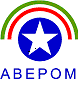 Termo de convênio que entre si fazem a Associação Beneficente dos Militares Estaduais e ______________________________ na forma abaixo:                                                                        A Associação Beneficente dos Militares Estaduais, pessoa jurídica de direitos privado, inscrita no CNPJ sob n. º 73.360.539/0001- 25, com sede à rua Allan Kardec n.º 157, Agronômica, em Florianópolis/SC, neste ato representada por seu Presidente, na forma do Parágrafo único do artigo 31 do Estatuto Social, doravante denominada simplesmente CONTRATANTE e , pessoa  jurídica  de  direito  privado, inscrita  no  CNPJ n° , com sede à  – SC, neste   ato representada por , conforme disposição em seu contrato social, doravante denominada simplesmente CONTRATADA, resolvem pactuar o presente Termo de Convenio para atendimento dos associados e respectivos dependentes da ABEPOM nas seguintes condições:  Cláusula Primeira.  Constitui objeto do presente convênio, o estabelecimento de parceria entre os firmatários, visando criar condições facilitadoras para a aquisição de óculos de grau, óculos de sol e lentes de contato aos associados da ABEPOM.  Cláusula Segunda.  A CONTRATADA compromete-se a fornecer aos associados da ABEPOM, mediante venda, os óculos de correção, lentes de contato e óculos de sol com ou sem grau que compõem sua linha de produtos. Parágrafo único. Não é permitida a venda através do desconto em folha de artigos de joalheria.  Cláusula Terceira.  Na aquisição com pagamento a vista de quaisquer óculos ou lentes corretivas e estéticas de sua linha de comercialização a CONTRATADA concederá um desconto de até 20% (vinte por cento) sobre o preço a vista constante em sua tabela de preços.  §1° - Por solicitação do associado as vendas poderão ser parceladas, desde que o mesmo tenha margem consignável para suportar o desconto em folha de pagamento. Nesse caso, o valor da parcela descontada do associado será repassado da CONTRATANTE a CONTRATADA até o dia 20 do mês subsequente ao correspondente desconto, ou seja o repasse será efetuado de acordo com o número de parcelas das compras. §2°   -   Para   a   operacionalização   prevista   no   parágrafo   anterior,   a CONTRATADA deverá incluir no sistema da CONTRATANTE as informações referentes a compra, emitirá autorização que deverá ser assinada pelo associado ou dependente. Esta autorização deverá ser arquivada no estabelecimento para fins comprobatórios.  §3° - A  CONTRATADA  pagará para a CONTRATANTE a título de taxa de administração, a quantia correspondente a 7% (sete) por cento, incidente sobre o valor de cada parcela das vendas realizadas aos associados, importância que será creditada até o dia 20 do mês subsequente às vendas efetivamente realizadas.  Cláusula Quarta.  A CONTRATANTE compromete-se a divulgar os termos do presente contrato junto ao seu corpo social, através de divulgação no E-mail Marketing, Banner Promocional na página principal na web pelo prazo de 01(uma semana), Facebook e Cadastro no Site. Outras formas de divulgação deverão ser acordadas diretamente entre as partes. A CONTRATADA autoriza a CONTRATANTE a utilizar a sua logomarca em suas propagandas ou no interior de sua sede e cliniPOM´s, exclusivamente para divulgação do convênio aos seus associados. Caso a CONTRATADA necessite realizar divulgação em mídia própria, deverá solicitar autorização expressa ao e-mail comunicacao@abepom.com.br .     Cláusula Quinta.  O presente convênio tem prazo indeterminado de duração, podendo ser rescindido por qualquer das partes independente de motivação, mediante simples aviso prévio de 30 dias. Parágrafo Único - Fica eleito o foro da Comarca da Capital, com renúncia a qualquer outro por mais privilegiado que seja para dirimir  eventuais controvérsias decorrentes da interpretação de suas cláusulas. E assim por estarem assim, conformes e acordados, firmam o presente termo em duas vias de igual teor e forma, para produzirem um só efeito, na presença das testemunhas regulamentares.  ,  de  de .             __________________________________                                    __________________________________                         ABEPOM                                                                                                     Ótica        Testemunhas: